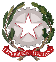 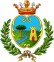 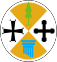 ISTITUTO COMPRENSIVO STATALE “CAPOLUOGO BROGNA” – RCIC86300X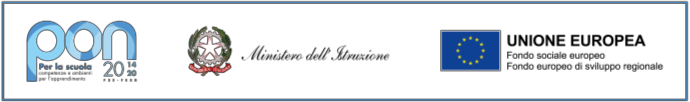 ALLEGATO 1                                                                                                                                    Al Dirigente Scolastico dell’Istituto Comprensivo Statale “Capoluogo Brogna” Via On. Luigi Longo, 2489024 Polistena (RC)Fondi Strutturali Europei – Programma Operativo Nazionale “Per la scuola, competenze e ambienti per l’apprendimento” 2014-2020. Asse I – Istruzione – Fondo Sociale Europeo (FSE). Programma Operativo Complementare “Per la scuola, competenze e ambienti per l’apprendimento” 2014-2020. Asse I – Istruzione – Obiettivi Specifici 10.1, 10.2 e 10.3 – Azioni 10.1.1, 10.2.2 e 10.3.1. Avviso pubblico prot. n. 9707 del 27/04/2021 – Realizzazione di percorsi educativi volti al potenziamento delle competenze e per l’aggregazione e la socializzazione delle studentesse e degli studenti nell'emergenza Covid -19 “Apprendimento e socialità”, Titolo: "PRESENTE!!!"–Codice progetto: 10.2.2A-FSEPON-CL-2021-118 – CUP: J13D21001440007Oggetto: Istanza di partecipazione per il reclutamento di n. 8 (otto) unità di personale per il ruolo di Esperto, n.8 (otto) unità di personale per il ruolo di Tutor e n.1 (uno) Referente per la valutazione. Codice progetto: 10.2.2A-FSEPON-CL-2021-118  – CUP: J13D21001440007 - Titolo progetto: “PRESENTE!!!”.Il/La sottoscritto/a  	nato/a                                                                                        (             ) il                      /                      /  	residente a                                                                                (             ), via                                                            n.  	telefono                                                                  e-mail  	codice fiscale  	Avendo preso visione dell’Avviso emanato dal Dirigente Scolastico per la selezione di Esperto/Tutor/Referente per la valutazione nell’ambito del Progetto PON di cui all’oggettoCHIEDEalla S.V. di partecipare alla selezione per titoli finalizzata all’attribuzione di incarico di ESPERTO  				TUTOR  			REFERENTE PER LA VALUTAZIONE per il modulo:A tal fine, consapevole della responsabilità penale in caso di dichiarazioni mendaci, dichiara sotto la propria responsabilità quanto segue:	di aver preso visione del bando e di accettarne le modalità di selezione, reclutamento e tutte le condizioni previste dallo stesso;    di essere cittadino/a Italiano/a, ovvero cittadino/a del seguente paese della Unione Europea  	con buona conoscenza della lingua italiana	di essere iscritto/a nelle liste elettorali del comune di                                                      , ovvero di non essere iscritto/a nelle liste elettorali per il seguente motivo                                                                    , ovvero di essere stato/a cancel- lato/a dalle liste elettorali a causa di                                                                                             _;   di non aver riportato condanne penali ovvero di aver riportato le seguenti condanne penali:   di non aver procedimenti penali pendenti ovvero di aver i seguenti procedimenti penali pendenti:   di essere dipendente di amministrazioni pubbliche:   □ SI      □ NO	di prestare servizio presso l’istituto                                                                                                               con il profilo di                                                                                                              ;   di esibire in originale e/o copia autentica, se richiesto dall’amministrazione e prima della firma dell'incarico, i titolisoggetti a valutazione;	di essere in possesso dei titoli riportati nel curriculum vitae allegato alla presente e di essere consapevole delle sanzioni penali previste nel caso di dichiarazioni non veritiere, di formazione o uso di atti falsi (richiamate dall'articolo 76 del citato D.P.R. n. 445/2000), nonché della decadenza dai benefici conseguenti al provvedimento eventualmente emanato sulla base della dichiarazione non veritiera, qualora dal controllo effettuato emerga la non veridicità del contenuto di taluna delle dichiarazioni rese (articolo 75 del citato D.P.R. n. 445/2000).Il/La sottoscritto/a, autorizza l’Istituto al trattamento dei dati personali in conformità al Regolamento UE 2016/679 - Rego- lamento Generale per la Protezione dei Dati (GDPR) e del D.Lgs. 30 Giugno 2003 N. 196.Allega alla presente domanda:1.     Scheda autovalutazione titoli (Allegato 2);2.     Informativa agli interessati ai sensi del Regolamento UE 2016/679 - Regolamento Generale per la Protezione dei Dati(GDPR) e del D.Lgs. 30 Giugno 2003 N. 196 (Allegato 3);3.     Curriculum vitae in formato europeo firmato in ogni pagina, contenente la descrizione dei titoli posseduti;4.     Fotocopia firmata del documento di identità e del codice fiscale;5.     Proposta progettuale coerente con gli obiettivi del modulo.Data e luogo  	FIRMA(per esteso e leggibile)ISTITUTO COMPRENSIVO STATALE “CAPOLUOGO BROGNA” – RCIC86300XALLEGATO 2                                                                                                                                   Al Dirigente Scolastico dell’Istituto Comprensivo Statale “Capoluogo Brogna” Via On. Luigi Longo, 2489024 Polistena (RC)Fondi Strutturali Europei – Programma Operativo Nazionale “Per la scuola, competenze e ambienti per l’apprendimento” 2014-2020. Asse I – Istruzione – Fondo Sociale Europeo (FSE). Programma Operativo Complementare “Per la scuola, competenze e ambienti per l’apprendimento” 2014-2020. Asse I – Istruzione – Obiettivi Specifici 10.1, 10.2 e 10.3 – Azioni 10.1.1, 10.2.2 e 10.3.1. Avviso pubblico prot. n. 9707 del 27/04/2021 – Realizzazione di percorsi educativi volti al potenziamento delle competenze e per l’aggregazione e la socializzazione delle studentesse e degli studenti nell'emergenza Covid -19 “Apprendimento e socialità”, Titolo: "PRESENTE!!!"–Codice progetto: 10.2.2A-FSEPON-CL-2021-118 – CUP: J13D21001440007Oggetto: Scheda autovalutazione titoli. Codice progetto: 10.2.2A-FSEPON-CL-2021-118  – CUP: J13D21001440007 - Titolo progetto: “PRESENTE!!!”.Il/La sottoscritto/a  	nato/a                                                                                        (             ) il                      /                      /  	residente a                                                                                (             ), via                                                            n.  	telefono                                                                  e-mail  	codice fiscale  	Ai fini dell’attribuzione dell’incarico di  ESPERTO   TUTOR  nell’ambito del Progetto PON per il modulo:consapevole della responsabilità penale in caso di dichiarazioni mendaci e della decadenza da eventuali benefici acquisiti nel caso di false dichiarazioni,						DICHIARAsotto la propria responsabilità di essere:Laureato/a in                                                                                                                                             conseguita in data                                       presso                                                                                       , con il voto di  	__   in possesso dei seguenti titoli:ISTITUTO COMPRENSIVO STATALE “CAPOLUOGO BROGNA” – RCIC86300XData e luogo  	ISTITUTO COMPRENSIVO STATALE “CAPOLUOGO BROGNA” – RCIC86300XFIRMA(per esteso e leggibile)ISTITUTO COMPRENSIVO STATALE “CAPOLUOGO BROGNA” – RCIC86300XALLEGATO 3                                                                                                                                   Al Dirigente Scolastico Dell’Istituto Comprensivo Statale “Capoluogo Brogna” Via On. Luigi Longo, 2489024 Polistena (RC)Fondi Strutturali Europei – Programma Operativo Nazionale “Per la scuola, competenze e ambienti per l’apprendimento” 2014-2020. Asse I – Istruzione – Fondo Sociale Europeo (FSE). Programma Operativo Complementare “Per la scuola, competenze e ambienti per l’apprendimento” 2014-2020. Asse I – Istruzione – Obiettivi Specifici 10.1, 10.2 e 10.3 – Azioni 10.1.1, 10.2.2 e 10.3.1. Avviso pubblico prot. n. 9707 del 27/04/2021 – Realizzazione di percorsi educativi volti al potenziamento delle competenze e per l’aggregazione e la socializzazione delle studentesse e degli studenti nell'emergenza Covid -19 “Apprendimento e socialità”, Titolo: "PRESENTE!!!"–Codice progetto: 10.2.2A-FSEPON-CL-2021-118 – CUP: J13D21001440007Oggetto: Informativa agli interessati ai sensi del Regolamento UE 2016/679 - Regolamento Generale per la Prote- zione dei Dati (GDPR) e del D.Lgs. 30 Giugno 2003 N. 196.Codice progetto: 10.2.2A-FSEPON-CL-2021-118  – CUP: J13D21001440007 - Titolo progetto: “PRESENTE!!!”.Ai sensi della normativa richiamata in oggetto, l’Istituto Comprensivo “Capoluogo Brogna” di Polistena (RC) La informa che, per quanto riguarda la tutela della privacy, ha predisposto il Documento Programmatico sulla Sicurezza (DPS), in cui sono riportate le misure adottate e le istruzioni impartite ai soggetti incaricati del trattamento, al fine di garantire la tutela della riservatezza dei dati. Lei, in quanto interessato dai trattamenti effettuati presso l'Istituzione Scolastica, ha il diritto di essere informato sulle caratteristiche del trattamento dei Suoi dati e sui diritti che la legge Le riconosce.Pertanto, i dati conferiti saranno raccolti e trattati secondo quanto di seguito riportato:a.	La natura relativa al conferimento dei dati è necessaria per le seguenti finalità strettamente correlate alla instaurazione e prosecuzione del rapporto: 1. Adempimento di obblighi fiscali e contabili; 2. Adempimento degli obblighi contrat- tuali; 3. Amministrazione di contratti; 4. Gestione del contenzioso, inadempimenti contrattuali, diffide, arbitrati, con- troversie giudiziarie;b.     Il trattamento dei dati personali, forniti da Lei direttamente o comunque acquisiti, avverrà presso la sede dell’Istituto,nel rispetto dei principi di necessità e pertinenza. In particolare i dati verranno trattati con le seguenti modalità: 1. Registrazione ed elaborazione su supporto cartaceo; 2. Registrazione ed elaborazione su supporto magnetico; 3. Orga- nizzazione degli archivi in forma automatizzata e non automatizzata, nei modi e nei limiti necessari per perseguire le predette finalità;c.     I dati richiesti sono strettamente funzionali all’instaurazione e prosecuzione del rapporto, pertanto le conseguenze diun eventuale rifiuto comporteranno l’impossibilità di codesto Istituto di instaurare e proseguire il rapporto;d.	I dati, qualora ciò sia strumentale al perseguimento delle finalità indicate al punto A, potranno essere comunicati a Forze Armate, Uffici Giudiziari, Altre Amministrazioni Pubbliche (qualora ciò sia previsto dalla legge), studi profes- sionali e di consulenza;e.     Titolare del Trattamento è l’Istituto Comprensivo “Capoluogo Brogna” con sede in Via On. Luigi Longo, 24, 89024Polistena (RC) nella persona del Dirigente Scolastico Prof.ssa Margherita NUCERA - Responsabile della Protezione dei dati Avv. Massimiliano Rollo;f.     La informiamo altresì che Lei potrà esercitare i diritti, di cui all’art. 7 del Testo Unico in materia di trattamento di datipersonali, presentando istanza alla segreteria o al Responsabile del Trattamento, richiedendo l’apposito modulo.In particolare la legge, in qualità di interessato/a, Le consente di accedere alle informazioni che la riguardano e conoscere le finalità e le modalità del trattamento, nonché la logica dello stesso; chiedere la cancellazione, il blocco o la trasformazione in forma anonima dei dati trattati in violazione della legge; opporsi al trattamento per motivi legittimi; chiedere l’aggiorna- mento, la rettificazione o, qualora ne abbia interesse, l’integrazione dei dati trattati.Il Titolare del Trattamento: Dirigente Scolastico Prof.ssa Margherita NUCERAISTITUTO COMPRENSIVO STATALE “CAPOLUOGO BROGNA” – RCIC86300XDICHIARAZIONE DELL’INTERESSATOINFORMATIVA E RICHIESTA DI CONSENSO AL TRATTAMENTO DEI DATI PERSONALI AI SENSI DEL RE- GOLAMENTO UE 2016/679 - REGOLAMENTO GENERALE PER LA PROTEZIONE DEI DATI (GDPR) E DEL D.LGS. 30 GIUGNO 2003 N. 196Il/La sottoscritto/a  	nato/a                                                                                        (             ) il                      /                      /  	residente a                                                                                (             ), via                                                            n.  	telefono                                                                  e-mail  	codice fiscale  	DICHIARA DI AVER PRESO VISIONE DELL’INFORMATIVA SULLA PROTEZIONE DEI DATIsopra riportata ai sensi degli articoli 13 e 14 del Regolamento UE 2016/679 e dell’articolo 13 del D. Lgs. 196/2003, e rilevata che la stessa è effettuata nella piena osservanza del Codice in materia di protezione dei dati personali, acconsento al tratta- mento dei dati personali, anche quelli sensibili, che mi riguardano, funzionali agli scopi ed alle finalità per le quali il tratta-mento è effettuato, compresa la loro comunicazione a terzi.Data e luogo  	FIRMA(per esteso e leggibile)   "COME SOFFIONI DI STELLE I"  (Narrazione, multimedialità, scrittura creativa)   "COME SOFFIONI DI STELLE II" (Laboratorio di lettura)   “VIRTUAL TOUR - experience the world” (Lingua inglese e multimedialità) - Modulo con Mensa  “INTELLIGENZE ARTIFICIALI” (Matematica, coding, tecnologia)   “I LIKE:MY LIFE - I'M NOT!” (Multimedialità, tecnologia, uso consapevole dei media)- Modulo con Mensa       “BENE FACIS!” ( Ed. ambientale e natura Scienze)     “PARTO DA ME!” (Orientamento e valorizzazione dei talenti)   “MESTIERI ANTICHI:FUTURI ORIZZONTI” Antropologia (geo-storia/ territorio) valorizzazione delle vocazioni territoriali   "COME SOFFIONI DI STELLE I"  (Narrazione, multimedialità, scrittura creativa)   "COME SOFFIONI DI STELLE II" (Laboratorio di lettura)   “VIRTUAL TOUR - experience the world” (Lingua inglese e multimedialità) - Modulo con Mensa  “INTELLIGENZE ARTIFICIALI” (Matematica, coding, tecnologia)   “I LIKE:MY LIFE - I'M NOT!” (Multimedialità, tecnologia, uso consapevole dei media)- Modulo con Mensa       “BENE FACIS!” ( Ed. ambientale e natura Scienze)     “PARTO DA ME!” (Orientamento e valorizzazione dei talenti)   “MESTIERI ANTICHI:FUTURI ORIZZONTI” Antropologia (geo-storia/ territorio) valorizzazione delle vocazioni territorialiTITOLI ED ESPERIENZE VALUTABILIPunteggio(a curadel candidato)Punteggio(a cura del GOP)TITOLI CULTURALIPUNTI 40Laurea Specialistica o quadriennale v.o. specifica richiestafino a 95Punti: 3da 96 a 110 PuntiPunti: 5110 e lodePunti: 10Abilitazione all’insegnamento (max 1)per la disciplina oggetto della docenzaPunti: 4per altra disciplinaPunti: 1Dottorato di ricerca specifico per il percorso formativo richiesto (max 1)Punti: 6Master o Corsi di Perfezionamento post-laurea, c/o Università e/o Enti ri-conosciuti nello specifico settore di riferimento (60 CFU) (max 6)Master di II Livello (max 2)Punti: 3 (max 6 punti)Master di I Livello (max 2)Punti: 1 (max 2 punti)Corsi di Perfezionamento post-laurea (max 2)Punti: 1 (max 2 punti)Abilitazione all’esercizio della professione per l’iscrizione all’albo attinenteall’azione formativa da realizzare (max 1)Punti: 2Pubblicazioni (corredate di ISBN) relative al settore di riferimento (max 8)Punti: 1 (max 8 punti)ESPERIENZE PROFESSIONALIPUNTI 24PUNTI 24PUNTI 24Esperienze di docenza nell’ambito di PON-POR, nel settore di riferimento(max 5)Punti: 2 (max 10 punti)Esperienze di tutor nell’ambito di PON-POR, nel settore di riferimento(max 5)Punti: 1 (max 5 punti)Conoscenza e uso della piattaforma GPU dichiarata nel curriculum, deri-vante da esperienze nell’ambito di PON-POR (max 2)Punti: 1 (max punti 2)Esperienze lavorative svolte in settori attinenti all’ambito di riferimento(max 2)Punti: 1 (max punti 2)Attività o incarichi svolti c/o Enti, Università, Associazioni professionali,ecc. nello specifico settore di riferimento (max 2)Punti: 1 (max punti 2)Anzianità di servizio di insegnamentofino a 8 anniPunti: 1da 9 anni a 16 anniPunti: 2oltre 16 anniPunti: 3